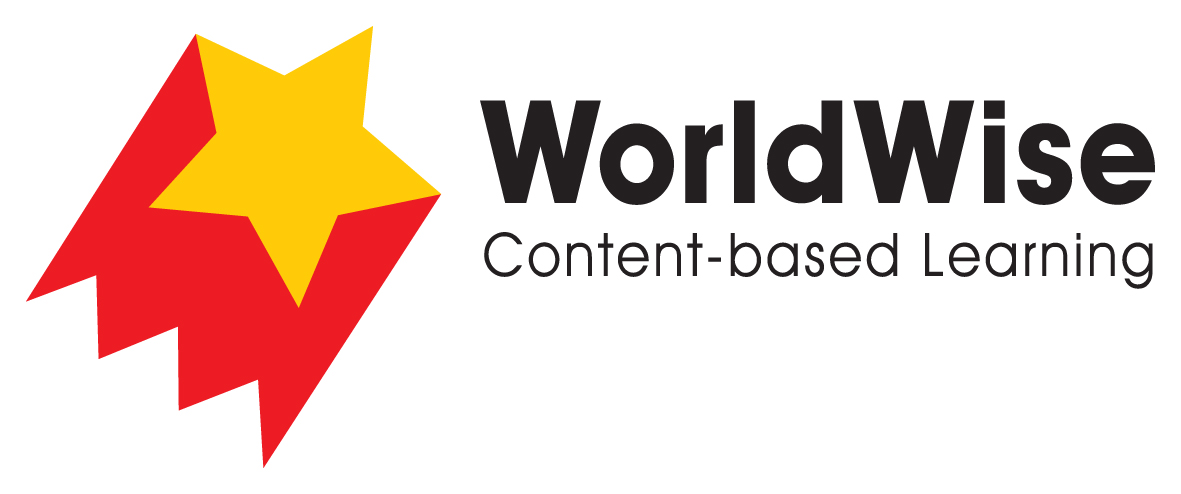 Grade 4 – Investigations							What Makes a CityPart 3 - Record data

Find a way of recording your information that will allow you to see any pattern 
in this data.




Once completed make sure you save this fileCity 1City 2 Name of city Location of cityOld features New featuresGetting to this cityIndustries and servicesSignificance or importance of this cityWhat might make it attractive to visitors?